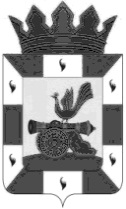 К О М И Т Е Т    П О   О Б Р А З О В А Н И ЮАДМИНИСТРАЦИИ МУНИЦИПАЛЬНОГО ОБРАЗОВАНИЯ«СМОЛЕНСКИЙ РАЙОН» СМОЛЕНСКОЙ ОБЛАСТИ                                                         П Р И К А Зот 21.10.2016 г. № 282О внесении изменений в состав Методического совета            В связи с изменившимся кадровым составом комитета по образованию Администрации муниципального образования «Смоленский район» Смоленской области, ПРИКАЗЫВАЮ: 1.  Внести изменения в состав Методического совета, утвержденного приказом комитета по образованию от 07.09.2016 г. № 229.  2. Вывести из состава совета И.Н. Веремеевскую. 3.Ввести в состав совета  Е.М. Шишкареву – специалиста 1 категории, руководителя методической службой отдела дошкольного, общего и дополнительного образования комитета по образованию.4. Контроль за исполнением приказа возложить на заместителя председателя комитета по образованию - начальника отдела дошкольного, общего и дополнительного образования комитета по образованию Е.Ф. Синицину.Председателькомитета по образованию                                                 И.В. Лонщакова